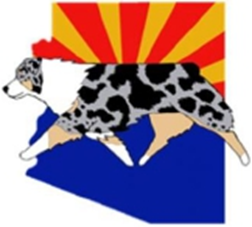 ASC OF AZSpring SpectacularApril 14-16, 20236 CONFORMATION / 4 Rally / 2 ObedienceLocation: Mike and Dawna Sims Painted 7 Ranch 14352 E. State Route 169 Dewey, AZ 86327		Pre-Entry	Day of ShowRegular Conformation/Rally/Obedience	$15.00		$19.00Altered Conformation		$9.00		$12.00Non-Regular Puppies (4-6 month only)	$7.00		$12.00Junior Handling Conformation classes             Free                  Free               Juniors participating in Rally/Obedience          one dog free     one dog free         2nd Entry Same Dog Same Trial*		$9.00	$12.00*only if entering Masters AND Excellent in one Rally trial or Open AND Utility in one Obedience trial with the same dog. Note: The AM trial and the PM trial are two separate trial                 If entering all 6 shows for regular conformation, the weekend package is $74.00 for pre-entry and               $96.00 for day-of-show.              If entering 6 Obedience/Rally classes with the same dog for the weekend package is $74.00 for               pre-entry and $98.00 for day-of-show. (The Masters/Excellent and Utility/CDX/ODX combination               does not apply.  PRE- ENTRIES: Open Monday March 1, 2023 and must be postmarked by Friday April 7, 2023.Will take up to 40 entries per Rally and Obedience trial, all others will be placed on a waiting list. Thank you. All entries post-marked after Friday April 7, 2023 will be charged day of show prices.Show Secretary, Committee Chair and Show Coordinator:Show Secretary, Friday 4/14 and 4/15 Therese Ludwig 4/16 Kristyn Maddox Kristyn.maddox@gmail.com Mail Conformation Entries to: Therese Ludwig 1244 W. Sherri Drive Gilbert, AZ 85233 therese.ludwig29@gmail.com Mail Obedience & Rally Entries to: Vickie McNulty 26717 N 11th Drive Phoenix, AZ 85085 rjvlm@msn.com  Make checks payable to: ASC of AZ. All entries must be complete (with agreement on back & signed) or they will be refused. All dogs over 6 months of age must have ASCA registration number on entry form. Entries must use the current ASCAentry form. Forms can be found at https://www.asca.org/home/business-office/rules-forms/Obedience Entry: https://www.asca.org/wp-content/uploads/2016/04/obedentryform.pdf Rally Entry: https://asca.org/wp-content/uploads/2016/04/rallyentryform.pdf CONFORMATION CLASSESJUNIORS: Pee Wee 3-5 & Sub Juniors 6-7 (no further competition), 8 - 12 & 13 - 17 (Divided into Novice & Open). Class winners to compete for Best Jr. Handler and Reserve Jr. Handler
ALTERED & INTACT: 6 - 9, 9 - 12, 12 - 15, 15-18 Novice, Am. Bred, Bred By Exhibitor, Open Blue Merle, Open Red Merle, Open Black Tri, Open Red (divided by sex). Class winners to compete for Winners Dog or Winners Bitch; Winners Dog and Winners Bitch will compete with Specials for BOB
NON REG: 4 - 6 months (divided by sex) class winners to compete for BOB & BOS Puppy
CLASS ORDER: Juniors – Puppies – Altered – IntactROSETTES and/or AWARDS Conformation     Altered & Intact - BOB, BOS, BOW, WD, WB, RWD, RWB.     Junior Showmanship Best Junior Handler & Reserve Junior Handler      All Classes Ribbons 1st thru 4thAll Breeds including Mixed Breeds are Welcome to Compete inASCA Rally and Obedience Trials.RALLY CLASSESMasters C, B, & A, Excellent C, B & A, Advanced C, B, & A, Novice C, B & ABitches in season will not be allowed to compete per ASCA regulations.OBEDIENCE CLASSESUtility B/A, Open ODX B/A, Open CDX B/A, Novice C/B/A Optional Titling: Beginner Novice B/A. Novice Group exercises will be held after the Novice individual exercises.Novice group exercises may be combined. Bitches in season will not be allowed to compete.Run Order: Utility B, Utility A, ODX B, ODX A, CDX B, CDX A, Grad- Novice Sit/Down, Novice C, Novice B, Novice A Novice sits & downs, Beginner Novice A and Beginner Novice B AWARDSRally: Qualifying ribbons, X Qualifying ribbons for scores 195 or higher, placement ribbons First through Fourth places.  High in Trial, High Combined, High Scoring Aussie, High Scoring Other Breed and High Scoring Junior.  Obedience: Qualifying ribbons, placement ribbons 1st through 4th places.  High in Trial, High Combined, High Scoring Aussie, High Scoring Other Breed and High Scoring Junior.All non-ASCA registered dogs require an ASCA tracking number. Forms are available on the web site at https://asca.org/wp-content/uploads/2022/06/qtsvcapp.pdfhttps://www.asca.org/wp-content/uploads/2016/04/obedentryform.pdfNo dog without an ASCA individual registration, LEP number or ASCA Q Tracker number may compete in any ASCA Rally or Obedience Trial.  No show photographer will be available at this trial.Refunds:THERE SHALL BE NO REFUNDS for entries withdrawn after the pre-closing date or in the event a dog and/or handler are dismissed from competition, regardless of the reason for dismissal. Bitches in season may receive 50% refund if notification in writing or by email is received before the trial begins.There will be no refunds for entries in the event a dog and/or handler is dismissed from competition, regardless of the reason for such dismissal.No entry will be refunded if the trial cannot open or be completed by reason of riot, civil disobedience, fire, an act of God, public emergency, an act of a public enemy, or any other cause beyond the control of the organizing committee.Lunch- Mortimer Country Store is located 12907 E. State Rt. 169 Dewey, AZ 86327
Weather: Please be prepared for any type of weather for both you and your dog. Bring shade and foul weather gear.Hotel/Motels in area:Green Tree Prescott Valley	928-772-8600	7875 E Hwy 69 Prescott Valley, AZ 86314Americans Best Value Inn	928-772-2200 	8383 E State Route 69 Prescott Valley, AZ 86314Veterinarians:Kachina Animal Hospital 	928-772-822512226 E Turquoise Circle Dewey, AZ 86327RV Parking:  Self Contained RV spaces are available on site for $10 per night.  Please contact Dawna Sims at painted7ranch@aol.com as space is limited. Property:  Site will be available for outdoor show/grooming set up at 7:00am Friday 4/14/23. Electricity for grooming is not available.   Ring Surface:  Show surface is dirt.Grooming: No electricity id availableMOST VERSATILE AUSSIE AWARDOpen to Australian Shepherds only.  To be eligible for this award, the words “MOST VERSATILE AUSSIE” must be entered on the “Additional Class” line of the conformation, obedience, rally and working entry forms.  A rosette will be given to all qualifiers for this award.  A trophy and/or rosette will be offered to the winner of this award.This award is based upon the dog’s combined performance in all three areas of competition.  To earn the Most Versatile Aussie Award, each entry must earn a score from the Conformation Evaluation and a qualifying score from a regular Stock Dog class, and a Performance Score.  Ties for awarding the Most Versatile Aussie Award and placements will be broken using the highest Stock Dog score as calculated for MVA points.  In case that a tie still exists, the dog with the highest conformation score as calculated for MVA points will win. If a tie still exists then both dogs will receive an award.Conformation Evaluation – Must submit conformation entry form with MVA on itNinety points are available.  The form and point schedule used will be provided to the evaluator.This class will not be placed and no awards will be given.  The score given by the evaluator will be used.This class is open to spayed and neutered animals as well as intact animals.Stock Dog – Please note on your StockDog entry form if you are competing in MVAThe one highest qualifying score from Started, Open, Advanced over the entire weekend will be used to compute MVA points. Additional qualifying scores will earn 5 points eachPoints will be computed as follows:
  Advanced = Score +6% of score
  Open = Score
  Started = ScorePerformance ScoreThe dog will receive one MVA score from one of the two performance categories offered, obedience and rally. The one qualifying score with the highest MVA point value will be used as the dog’s base score. Any and all additional qualifying scores will be valued at 5 points each and added to the base score to get the dog’s total performance scoreOBEDIENCE - Please note on your Obedience entry form if you are competing in MVAThe highest qualifying score from a regular class will be used to compute MVA points.Points will be computed using a 3% factor as follows:   Utility = Score plus 10 points
   Open = Score
  Novice = Score minus 10 pointsRally - Please note on your rally entry form if you are competing in MVA 1. 	The highest qualifying score from Novice, Advanced, Excellent, Masters, all A,B, and C classes are eligible.2.	Points will be computed as follows:
Masters = Score minus 5
Excellent = Score minus 10
Advanced = Score minus 20                    Novice =Score 30                                                                                                                                                                                                                                                 Qualifying scores received will count for Versatility onlyBitches in season will not be allowed to compete in Rally or Obedience MVA per ASCA regulations.                        See ASC of AZ website for the Herding Trial flyer.                http://www.ascofaz.net/Home.htmlNOTICE TO EXHIBITORS$50.00 SERVICE CHARGE ON ALL RETURNED CHECKS – CHECKS NOT HONORED BY THE BANK DO NOT CONSTITUTE A VALID ENTRY.Trials will be held under the current rules and regulations of ASCANo entry will be accepted from any person not in good standing with ASCA. No entry shall be accepted from a dog or handler disqualified from the ASCA Rally program; a dog or handler disqualified from all ASCA programs; or a person not in good standing with ASCA.Poor sportsmanship will NOT be tolerated.  If anyone exhibits poor sportsmanship (i.e., yells at, curses at, harasses, etc.) any volunteer or competitor, he/she will forfeit their entries for the rest of the show weekend, and will be asked to immediately leave the show grounds.Exhibitors are responsible for cleaning up after their dog(s):  Any exhibitor failing to do so may be excused without benefit of refund if the Trial Committee deems the exhibitor to be in violation of this requirement.  Canine Health: Exhibitors should follow their veterinarian’s recommendations to assure their dogs are free of internal and external parasites, any communicable diseases, and have appropriate vaccinations.  Arizona law requires rabies vaccine every 3 years.Exhibitors alone are responsible for the behavior of their dogs and/or children.  Any exhibitor whose dogs and/or children create an unnecessary disturbance or repeatedly engage in unsafe or disruptive behavior may, at the discretion of the trial committee, be asked to leave the show site. In such case, no refund of any fees paid will be made.  Property Owners of Ice Tec North Dewey, AZ, Australian Shepherd Club of Arizona and its agents, employees, etc., will assume no responsibilities for any loss, damage or injury sustained by exhibitors or handlers, or to any of their dogs or property and further assumes no responsibility for injury to children.Australian Shepherd Club of Arizona reserves the right to decline entries for cause or may remove any dog on account of disease, aggression or other causes.  No one shall have any recourse or claim against Australian Shepherd Club of Arizona or any official thereof.All dogs must be on leash at all times when on trial grounds except when in the ring.   
Do not leave dogs in closed vehicles!  All persons attending this dog show hereby waive any claim for damages against Australian Shepherd Club of Arizona in the event a motor vehicle must be entered to rescue a dog from overheating or suffocation due to improper ventilation.ASCA SANCTIONING PENDING.  ALL ASCA RULES & REGULATIONS APPLYDirection to NEW Facility:From Flagstaff: South I-17 to exit 278 (State Route169). Turn right onto SR 169 towards Prescott. Approximately 13 miles turn right onto South Wind River Dr. (Across from Faith Assembly of God Church). Turn Left on Leona Ln. Turn right onto Grant. Approximately .1 mile turn left into facility (first dirt road on left).  From Phoenix: North on I-17 to exit 262 (Sr 69) N toward Prescott. Approximately 18 miles turn right on SR 169. Approximately 1.8 miles turn left onto South Wind River Dr. (Across from Faith Assembly of God Church). Turn Left on Leona Ln. Turn right onto Grant. Approximately .1 mile turn left into facility (first dirt road on left).DateTimeJudgeDay of Show EntriesCONFORMATIONCONFORMATIONCONFORMATIONCONFORMATIONFriday 4/149:00 AMCorey Norman ASCA PBJ8:00 AM to 8:30 AMFriday 4/1412:00 PM or 30 min after 1st showLizette Busquets ASCA SBJ8:00 AM to 8:30 AMSaturday 4/159:00 AMDenise Creelman ASCA SBJ8:00 AM to 8:30 AMSaturday 4/1512:00 PM or 30 min after 1st showLeslie Creelman Sosa  ASCA SBJ8:00 AM to 8:30 AMSunday 4/169:00 AMGemi Sasson-Brickson ASCA SBJ8:00 AM to 8:30 AMSunday 4/1612:00 PM or 30 min after 1st showErik Brickson  ASCA SBJ8:00 AM to 8:30 AMMost Versatile AussieMost Versatile AussieMost Versatile AussieMost Versatile AussieSaturday 4/1515 minutes after 2nd show endsDenise Creelman ASCA SBJRallyRallyRallyRallyFriday 4/141st Trial starts at 9:00 AM – 2nd begins approximately 30 minutes after 1st trial is doneJulie Ostberg P8:00 AM to 8:30 AMSaturday 4/151st Trial starts at 9:00 AM – 2nd begins approximately 30 minutes after 1st trial is doneJulie Ostberg P8:00 AM to 8:30 AMOBEDIENCEOBEDIENCEOBEDIENCEOBEDIENCESunday 4/161st Trial starts at 9:00 AM – 2nd begins approximately 30 minutes after 1st trial is doneJan Wesen8:00 AM to 8:30 AM